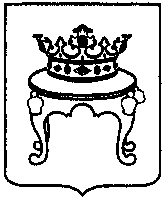 АДМИНИСТРАЦИЯ ГОРОДА ТВЕРИУПРАВЛЕНИЕ ОБРАЗОВАНИЯ170100, г. Тверь, ул. Трехсвятская, 28а__________________________________________________________П Р И К А З«_20_»____07____  2022 г.                                                                №___550___ О подготовке школьного и муниципального этапов всероссийской олимпиады школьников в г. Твери в 2022/2023 учебном годуВ соответствии с приказом Министерства просвещения Российской Федерации от 27.11.2020 № 678 «Об утверждении Порядка проведения всероссийской олимпиады школьников», в целях выявления и развития у обучающихся творческих способностей и интереса к научной (научно-исследовательской) деятельности, пропаганды научных знаний, отбора лиц, проявивших выдающиеся способности, в составы сборных команд Российской Федерации для участия в международных олимпиадах по общеобразовательным предметам ежегодно проводится всероссийская олимпиада школьников в четыре этапа: школьный, муниципальный, региональный, заключительный.В соответствии с планом работы управления образования Администрации города Твери и планом работы муниципального казенного учреждения «Центр развития образования города Твери» (далее – МКУ «ЦРО г.Твери»), на основании Порядка проведения всероссийской олимпиады школьников,ПРИКАЗЫВАЮ:Утвердить Порядок проведения школьного и муниципального этапов всероссийской олимпиады школьников в г. Твери в 2022/2023 учебном году (Приложение № 1).Утвердить состав оргкомитета по подготовке школьного и муниципального этапов всероссийской олимпиады школьников в г. Твери в 2022/2023 учебном году:Председатель оргкомитета:Н.В. Жуковская – начальник управления образования Администрации города Твери.Заместитель председателя:Т.А. Чугункова – директор МКУ «ЦРО г. Твери»;Члены оргкомитета:Т.А. Шумляева – начальник отдела содержания образования и воспитательной работы управления образования Администрации города Твери;М.И. Байкова  – старший методист МКУ «ЦРО г. Твери»;С.Н. Теплякова – старший методист МКУ «ЦРО г. Твери»;Д.Ю. Мельников – старший методист МКУ «ЦРО г. Твери».Утвердить положение об апелляционной комиссии муниципального этапа всероссийской олимпиады школьников в г. Твери в 2022/2023 учебном году (Приложение № 2).4. Утвердить план подготовки муниципального этапа всероссийской олимпиады школьников по общеобразовательным предметам в 2022/2023 учебном году (Приложение № 3).5. Контроль за исполнением приказа возложить на директора МКУ «ЦРО г. Твери» Чугункову Т.А.Начальник управления образования Администрации города Твери 		                                 Н.В. ЖуковскаяПриложение № 1к приказу управления образованияАдминистрации города Твериот  «_20_» _07_ 2022 г. № __550__ПОРЯДОК ПРОВЕДЕНИЯ ШКОЛЬНОГО И МУНИЦИПАЛЬНОГО ЭТАПОВ ВСЕРОССИЙСКОЙ ОЛИМПИАДЫ ШКОЛЬНИКОВ В Г. ТВЕРИ В 2022/2023 УЧЕБНОМ ГОДУI. Общие положения1. Настоящий Порядок проведения всероссийской олимпиады школьников (далее – Порядок) устанавливает этапы всероссийской олимпиады школьников (далее – олимпиада), сроки проведения олимпиады, а также перечень общеобразовательных предметов, по которым она проводится, определяет организационно-технологическую модель проведения олимпиады, участников олимпиады, их права и обязанности, устанавливает правила утверждения результатов олимпиады и определения победителей и призеров олимпиады. 2. Олимпиада проводится в целях выявления и развития у обучающихся творческих способностей и интереса к научной (научно-исследовательской) деятельности, пропаганды научных знаний, отбора лиц, проявивших выдающиеся способности, в составы сборных команд Российской Федерации для участия в международных олимпиадах по общеобразовательным предметам.3. Олимпиада проводится по следующим общеобразовательным предметам: математика, русский язык, иностранный язык (английский, немецкий, французский, испанский, китайский, итальянский) информатика, физика, химия, биология, экология, география, астрономия, литература, история, обществознание, экономика, право, искусство (мировая художественная культура), физическая культура, технология, основы безопасности жизнедеятельности – для обучающихся по образовательным программам основного общего и среднего общего образования; математика, русский язык – для обучающихся по образовательным программам начального общего образования.4. Олимпиада проводится на территории Российской Федерации. Рабочим языком проведения олимпиады является русский язык.5.  Олимпиада проводится в очной форме. При проведении олимпиады допускается использование информационно-коммуникационных технологий в части организации выполнения олимпиадных заданий, их проверки и анализа, показа выполненных олимпиадных работ, процедуры рассмотрения апелляции о несогласии с выставленными баллами при условии соблюдения требований законодательства Российской Федерации в области защиты персональных данных. Решение о проведении школьного и муниципального этапов олимпиады с использованием информационно-коммуникационных технологий принимается организатором школьного и муниципального этапов олимпиады по согласованию с Министерством образования Тверской области. 6. В олимпиаде принимают участие обучающиеся, осваивающие основные образовательные программы начального общего, основного общего и среднего общего образования в организациях, осуществляющих образовательную деятельность (далее – образовательные организации), а также лица, осваивающие указанные образовательные программы в форме самообразования или семейного образования (далее – участники олимпиады).Школьный этап олимпиады проводится по заданиям, разработанным для 5-11 классов (по русскому языку и математике – для 4-11 классов), муниципальный – для 7-11 классов. Участник каждого этапа олимпиады выполняет по своему выбору олимпиадные задания, разработанные для класса, программу которого он осваивает, или для более старших классов. В случае прохождения участников олимпиады, выполнивших задания, разработанные для более старших классов по отношению к тем классам, программы которых они осваивают, на следующий этап олимпиады указанные участники олимпиады и на следующих этапах олимпиады выполняют олимпиадные задания, разработанные для класса, который они выбрали на предыдущем этапе олимпиады, или более старших классов.7. Участники олимпиады, осваивающие основные образовательные программы в форме самообразования или семейного образования, принимают участие в школьном этапе олимпиады по их выбору в образовательной организации, в которую они зачислены для прохождения промежуточной и (или) государственной итоговой аттестации по соответствующим образовательным программам, в том числе с использованием информационно-коммуникационных технологий, или в образовательной организации по месту проживания участника олимпиады.8. Участники олимпиады с ограниченными возможностями здоровья (далее – ОВЗ) и дети-инвалиды принимают участие в олимпиаде на общих основаниях.II. Организация проведения олимпиады9. Олимпиада проводится ежегодно в рамках учебного года с 1 сентября по 30 июня.10. Олимпиада включает школьный, муниципальный, региональный и заключительный этапы.11. Сроком окончания школьного, муниципального и регионального этапов олимпиады считается последняя дата выполнения олимпиадных заданий, но не позднее:1 ноября – для школьного этапа олимпиады;25 декабря – для муниципального этапа олимпиады;1 марта – для регионального этапа олимпиады.Для заключительного этапа окончанием этапа является дата издания приказа об утверждении итоговых результатов заключительного этапа олимпиады по соответствующим общеобразовательным предметам, но не позднее 30 июня.12. Организаторами олимпиады являются:- школьного и муниципального этапов – управление образования Администрации города Твери;- регионального этапа – Министерство образования Тверской области;- заключительного этапа – Министерство просвещения Российской Федерации (далее – Минпросвещения России).13. Организаторы олимпиады вправе привлекать к ее проведению образовательные и научные организации, учебно-методические объединения, государственные корпорации и учреждения, общественные, некоммерческие организации, а также коммерческие организации в порядке, установленном законодательством Российской Федерации, в том числе для осуществления технологического, методического и информационного сопровождения олимпиады. 14. Организационно-методическое сопровождение олимпиады, координацию проведения всех этапов олимпиады осуществляет подведомственная Минпросвещения России организация на основании государственного задания на оказание государственных услуг (выполнение работ) (далее – уполномоченная организация).Уполномоченная организация в срок до 1 июля публикует методические рекомендации по проведению школьного и муниципального этапов олимпиады на определенном Минпросвещения России информационном ресурсе в сети Интернет.15. Методическое обеспечение школьного этапа олимпиады осуществляют муниципальные предметно-методические комиссии по каждому общеобразовательному предмету, создаваемые организатором муниципального этапа олимпиады (далее – муниципальные предметно-методические комиссии). Муниципальные предметно-методические комиссии разрабатывают олимпиадные задания для проведения школьного этапа олимпиады по соответствующему общеобразовательному предмету и требования к организации и проведению школьного этапа олимпиады по соответствующему общеобразовательному предмету с учетом методических рекомендаций по проведению школьного и муниципального этапов олимпиады.Методическое обеспечение муниципального этапа олимпиады обеспечивают региональные предметно-методические комиссии по каждому общеобразовательному предмету, создаваемые организатором регионального этапа олимпиады (далее – региональные предметно-методические комиссии). Региональные предметно-методические комиссии разрабатывают олимпиадные задания по соответствующему общеобразовательному предмету и требования к организации и проведению муниципального этапа олимпиады по соответствующему общеобразовательному предмету с учетом методических рекомендаций по проведению школьного и муниципального этапов олимпиады, осуществляют выборочную перепроверку выполненных олимпиадных работ участников муниципального этапа олимпиады.По решению Министерства образования Тверской области муниципальные методические комиссии по каждому общеобразовательному предмету, по которому проводится олимпиада, могут не создаваться, а их функции выполняют соответствующие региональные предметно-методические комиссии.Составы муниципальных и региональных предметно-методических комиссий по каждому общеобразовательному предмету, по которому проводится олимпиада, формируются из числа педагогических, научно-педагогических работников, победителей международных олимпиад и всероссийской олимпиады школьников по соответствующим общеобразовательным предметам прошлых лет, а также специалистов, обладающих профессиональными знаниями, навыками и опытом в сфере, соответствующей общеобразовательному предмету олимпиады.16. Для организации и проведения каждого этапа олимпиады организатор соответствующего этапа олимпиады создает оргкомитет и утверждает его состав.Состав оргкомитета школьного этапа олимпиады формируется из представителей органов местного самоуправления, осуществляющих управление в сфере образования, муниципальных предметно-методических комиссий олимпиады, педагогических, научно-педагогических работников, а также представителей общественных и иных организаций, средств массовой информации и утверждается организатором школьного этапа олимпиады. Число членов оргкомитета школьного этапа олимпиады составляет не менее 5 человек.Состав оргкомитета муниципального этапа олимпиады формируется из представителей органов местного самоуправления, осуществляющих управление в сфере образования, муниципальных и региональных предметно-методических комиссий олимпиады, педагогических, научно-педагогических работников, а также представителей общественных и иных организаций, средств массовой информации и утверждается организатором муниципального этапа олимпиады. Число членов оргкомитета муниципального этапа олимпиады составляет не менее 5 человек.17. Оргкомитет соответствующего этапа олимпиады:- разрабатывает организационно-технологическую модель проведения этапа олимпиады (организационно-технологические модели проведения школьного и муниципального этапа олимпиады утверждается организатором регионального этапа олимпиады);- обеспечивает организацию и проведение соответствующего этапа олимпиады в соответствии с Порядком, нормативными правовыми актами, регламентирующими проведение соответствующего этапа олимпиады, и действующими на момент проведения олимпиады санитарно-эпидемиологическими требованиями к условиям и организации обучения в образовательных организациях;- обеспечивает сбор и хранение заявлений от родителей (законных представителей) обучающихся, заявивших о своем участии в олимпиаде, об ознакомлении с Порядком и о согласии на публикацию результатов по каждому общеобразовательному предмету на своем официальном сайте в информационно-телекоммуникационной сети «Интернет» (далее – сеть Интернет) с указанием фамилии, инициалов, класса, субъекта Российской Федерации, количества баллов, набранных при выполнении заданий (далее – сведения об участниках), и передает их организатору соответствующего этапа олимпиады;- обеспечивает информирование участников о продолжительности выполнения олимпиадных заданий, об оформлении выполненных олимпиадных работ, о проведении анализа олимпиадных заданий, показе выполненных олимпиадных работ, порядке подачи и рассмотрения апелляций о несогласии с выставленными баллами, об основаниях для удаления с олимпиады, а также о времени и месте ознакомления с результатами олимпиады;- осуществляет кодирование (обезличивание) и раскодирование олимпиадных работ участников этапа олимпиады;- несет ответственность за жизнь и здоровье участников олимпиады во время проведения этапа олимпиады.18. Для объективной проверки олимпиадных работ, выполненных участниками олимпиады, организатор соответствующего этапа олимпиады определяет состав жюри олимпиады по каждому общеобразовательному предмету.Состав жюри всех этапов олимпиады формируется из числа педагогических, научно-педагогических работников, руководящих работников образовательных организаций, аспирантов, ординаторов, победителей международных олимпиад школьников и победителей и призеров заключительного этапа всероссийской олимпиады школьников по соответствующим общеобразовательным предметам, а также специалистов, обладающих профессиональными знаниями, навыками и опытом в сфере, соответствующей общеобразовательному предмету олимпиады.Число членов жюри школьного и муниципального этапов олимпиады по каждому общеобразовательному предмету составляет не менее 5 человек.19. Жюри всех этапов олимпиады:- осуществляет оценивание выполненных олимпиадных работ;- проводит анализ олимпиадных заданий и их решений, показ выполненных олимпиадных работ в соответствии с Порядком и организационно-технологической моделью этапа олимпиады;- определяет победителей и призеров олимпиады на основании рейтинга участников по каждому общеобразовательному предмету с учетом результатов рассмотрения апелляций и в соответствии с квотой, установленной организатором соответствующего этапа олимпиады, и оформляет итоговый протокол;- направляет организатору соответствующего этапа олимпиады протокол жюри, подписанный председателем и секретарем жюри по соответствующему общеобразовательному предмету, с результатами олимпиады, оформленными в виде рейтинговой таблицы победителей, призеров и участников с указанием сведений об участниках, классе и набранных ими баллах по общеобразовательному предмету (далее – рейтинговая таблица);- направляет организатору соответствующего этапа олимпиады аналитический отчет о результатах выполнения олимпиадных заданий, подписанный председателем жюри.Членам жюри всех этапов олимпиады запрещается копировать и выносить выполненные олимпиадные работы из аудиторий, в которых они проверялись, комментировать процесс проверки выполненных олимпиадных работ, а также разглашать результаты проверки до публикации предварительных результатов олимпиады.20. В месте проведения олимпиады вправе присутствовать представители организатора олимпиады, оргкомитета и жюри соответствующего этапа олимпиады, граждане, аккредитованные в качестве общественных наблюдателей, должностные лица Минпросвещения России, Рособрнадзора, Министерства образования Тверской области, медицинские работники, технические специалисты, занятые обслуживанием оборудования, используемого при проведении олимпиады, представители средств массовой информации, а также сопровождающие участников лица, определенные в соответствии с настоящим Порядком. Представители Минпросвещения России, Рособрнадзора, Министерства образования Тверской области имеют право присутствовать при проведении всех процедур всех этапов олимпиады.Представители средств массовой информации присутствуют в месте проведения олимпиады до момента выдачи участникам олимпиадных заданий.Общественным наблюдателям предоставляется право при предъявлении документа, удостоверяющего личность, и удостоверения общественного наблюдателя присутствовать на всех мероприятиях соответствующего этапа олимпиады, в том числе при проверке и показе выполненных олимпиадных работ, а также при рассмотрении апелляций участников олимпиады.Во время выполнения участниками олимпиадных заданий общественные наблюдатели занимают места, определенные оргкомитетом школьного и муниципального этапов олимпиады.В случае выявления нарушений Порядка при проведении олимпиады общественными наблюдателями в срок не позднее чем через 3 рабочих дня со дня выявления нарушения соответствующая информация направляется организатору школьного и муниципального этапов олимпиады для рассмотрения и принятия решения в соответствии с абзацем третьим пункта 27 и пунктом 28 Порядка.21. При проведении олимпиады каждому участнику олимпиады должно быть предоставлено отдельное рабочее место, оборудованное в соответствии с требованиями к проведению школьного, муниципального этапов олимпиады по каждому общеобразовательному предмету. Все рабочие места участников олимпиады должны обеспечивать участникам олимпиады равные условия, соответствовать действующим на момент проведения олимпиады санитарно-эпидемиологическим правилам и нормам.22. Участие в олимпиаде индивидуальное, олимпиадные задания выполняются участником самостоятельно без помощи посторонних лиц. 23. В случае участия в олимпиаде участников олимпиады с ОВЗ и детей-инвалидов при необходимости организатором школьного и муниципального этапов олимпиады создаются специальные условия для обеспечения возможности их участия, учитывающие состояние их здоровья, особенности психофизического развития, в том числе:- беспрепятственный доступ участников в место проведения олимпиады (наличие пандусов, поручней, расширенных дверных проемов, лифтов, расположение аудитории на первом этаже при отсутствии лифтов; наличие специальных кресел и других приспособлений);- присутствие ассистентов – специалистов, оказывающих участникам олимпиады с ОВЗ и детям-инвалидам необходимую техническую помощь с учетом состояния их здоровья, особенностей психофизического развития и индивидуальных возможностей (далее – ассистенты), помогающих им занять рабочее место, передвигаться, прочитать задание, перенести ответы в бланки ответов, при этом ассистент не должен являться специалистом предметной области, по которой проводится олимпиада;- использование на олимпиаде необходимых для выполнения заданий технических средств;- привлечение при необходимости ассистента-сурдопереводчика (для глухих и слабослышащих участников олимпиады);- использование звукоусиливающей аппаратуры (для слабослышащих участников олимпиады);- оформление олимпиадных заданий рельефно-точечным шрифтом Брайля или в виде электронного документа, доступного с помощью компьютера; выполнение олимпиадной работы рельефно-точечным шрифтом Брайля или на компьютере; обеспечение достаточным количеством специальных принадлежностей для оформления ответов рельефно-точечным шрифтом Брайля, компьютером (для слепых участников олимпиады);- копирование олимпиадных заданий в увеличенном размере в день проведения олимпиады в аудитории в присутствии членов оргкомитета школьного и муниципального этапов олимпиады; обеспечение аудиторий для проведения олимпиады увеличительными устройствами; индивидуальное равномерное освещение не менее 300 люкс (для слабовидящих участников олимпиады).24. В случае необходимости привлечения ассистентов для участников олимпиады с ОВЗ и детей-инвалидов заявления о необходимости создания специальных условий и документы, подтверждающие необходимость их создания (заключение психолого-медико-педагогической комиссии, справка об инвалидности), должны быть направлены в оргкомитет школьного и муниципального этапов олимпиады указанными участниками или их родителями (законными представителями) не позднее чем за 10 календарных дней до даты проведения соответствующих этапов олимпиады.25. Родители (законные представители) участника олимпиады не позднее чем за 3 календарных дня до начала проведения этапа олимпиады, в котором он принимает участие, письменно подтверждают ознакомление с Порядком проведения всероссийской олимпиады школьников, утвержденным приказом Министерства просвещения Российской Федерации от 27.11.2020 № 678 и предоставляют письменное согласие на публикацию результатов по каждому общеобразовательному предмету на своем официальном сайте в сети Интернет с указанием сведений об участниках, которые хранятся организатором школьного и муниципального этапов олимпиады в течение 1 года с даты проведения соответствующего этапа олимпиады.26. В месте проведения олимпиады до момента окончания времени, отведенного на выполнение олимпиадных заданий, запрещается:- участникам олимпиады выносить из аудиторий и мест проведения олимпиады олимпиадные задания на бумажном и (или) электронном носителях, листы ответов и черновики, копировать олимпиадные задания;- участникам олимпиады, организаторам олимпиады использовать средства связи в местах выполнения заданий;- лицам, перечисленным в пункте 20 настоящего Порядка, оказывать содействие участникам всех этапов олимпиады, в том числе передавать им средства связи, электронно-вычислительную технику, фото-, аудио- и видеоаппаратуру, справочные материалы, письменные заметки и иные средства хранения и передачи информации.27. В случае нарушения участником олимпиады Порядка и (или) утвержденных требований к организации и проведению соответствующего этапа олимпиады по каждому общеобразовательному предмету представитель организатора олимпиады удаляет данного участника олимпиады из аудитории, составив акт об удалении участника олимпиады.Участник олимпиады, удаленный за нарушение Порядка, лишается права дальнейшего участия в олимпиаде по данному общеобразовательному предмету в текущем году. Выполненная им работа не проверяется. В случае если факт нарушения становится известен представителям организатора после окончания соответствующего этапа олимпиады, но до утверждения итоговых результатов, участник может быть дисквалифицирован, а его результат аннулирован на основании протокола жюри с решением о дисквалификации участника.	28. В случае нарушения членами оргкомитета и жюри Порядка и (или) утвержденных требований к организации и проведению школьного, муниципального этапов олимпиады по каждому общеобразовательному предмету представитель организатора олимпиады отстраняет указанных лиц от проведения олимпиады, составив соответствующий акт.При нарушении настоящего Порядка лицами, перечисленными в пункте 20 настоящего Порядка, составляется акт по форме, определенной организатором школьного и муниципального этапов олимпиады, после чего указанные лица удаляются из места проведения олимпиады.III. Проведение школьного этапа олимпиады29. Школьный этап олимпиады проводится в соответствии с настоящим Порядком по организационно-технологической модели, определенной оргкомитетом школьного этапа олимпиады с учетом методических рекомендаций для проведения школьного и муниципального этапов олимпиады и требований к проведению школьного этапа олимпиады.30. Организатор школьного этапа олимпиады:30.1. Определяет график проведения школьного этапа олимпиады в соответствии со сроками, установленными Министерством образования Тверской области, с учетом сроков, указанных в пункте 11 Порядка.30.2. Не позднее чем за 15 календарных дней до начала проведения школьного этапа олимпиады:- утверждает составы оргкомитета, жюри и апелляционной комиссии по каждому общеобразовательному предмету; - определяет сроки, расписание и продолжительность проведения школьного этапа олимпиады по каждому общеобразовательному предмету, перечень материально-технического оборудования, используемого при его проведении; - определяет сроки расшифровки олимпиадных заданий, критериев и методик оценивания выполненных олимпиадных работ, процедуру регистрации участников олимпиады, показа выполненных олимпиадных работ, а также рассмотрения апелляций участников олимпиады.30.3. Не позднее чем за 10 календарных дней до даты начала школьного этапа олимпиады письменно информирует руководителей образовательных организаций, расположенных на территории г. Твери, участников школьного этапа олимпиады и их родителей (законных представителей) о сроках и местах проведения школьного этапа олимпиады по каждому общеобразовательному предмету, а также о Порядке и утвержденных нормативных правовых актах, регламентирующих организацию и проведение школьного этапа олимпиады по каждому общеобразовательному предмету.30.4. Обеспечивает создание специальных условий для участников школьного этапа олимпиады с ОВЗ и детей-инвалидов, учитывающих состояние их здоровья, особенности психофизического развития.30.5. Организует пересмотр индивидуальных результатов в случае выявления в протоколах жюри технических ошибок, допущенных при подсчете баллов за выполнение заданий, и утверждает итоговые результаты школьного этапа олимпиады с учетом внесенных изменений.30.6. Устанавливает квоту победителей и призеров школьного этапа олимпиады.30.7. В срок до 21 календарного дня со дня последней даты проведения соревновательных туров утверждает итоговые результаты школьного этапа олимпиады по каждому общеобразовательному предмету на основании протоколов жюри и публикует их на своем официальном сайте в сети Интернет (на сайтах общеобразовательных организаций города Твери) с указанием сведений об участниках по соответствующему общеобразовательному предмету.Жюри школьного этапа олимпиады по каждому общеобразовательному предмету в срок не позднее 3 рабочих дней со дня принятия решения апелляционной комиссией по результатам рассмотрения апелляции по соответствующему общеобразовательному предмету предоставляет организатору школьного этапа олимпиады протоколы, утверждающие индивидуальные результаты участников школьного этапа олимпиады, а также аналитические отчеты о результатах выполнения олимпиадных заданий.IV. Проведение муниципального этапа олимпиады31. Муниципальный этап олимпиады проводится в соответствии с Порядком и организационно-технологической моделью, разработанной оргкомитетом муниципального этапа олимпиады с учетом методических рекомендаций для проведения школьного и муниципального этапов олимпиады и требований к проведению муниципального этапа олимпиады.32. К участию в муниципальном этапе олимпиады по каждому общеобразовательному предмету допускаются:- участники школьного этапа олимпиады текущего учебного года, набравшие необходимое для участия в муниципальном этапе олимпиады количество баллов, установленное организатором муниципального этапа олимпиады по каждому общеобразовательному предмету и классу;- победители и призеры муниципального этапа олимпиады предыдущего учебного года, продолжающие освоение основных образовательных программ основного общего и среднего общего образования.33. Организатор муниципального этапа олимпиады:33.1. Определяет график проведения муниципального этапа олимпиады в соответствии со сроками, установленными Министерством образования Тверской области, с учетом сроков, указанных в пункте 11 Порядка.33.2. Не позднее чем за 15 календарных дней до начала проведения муниципального этапа олимпиады:- утверждает составы оргкомитета, жюри, апелляционных комиссий по каждому общеобразовательному предмету муниципального этапа олимпиады; - определяет сроки, в том числе начало и продолжительность проведения муниципального этапа олимпиады по каждому общеобразовательному предмету, перечень материально-технического оборудования, используемого при его проведении, сроки расшифрования олимпиадных заданий, критериев и методик оценивания выполненных олимпиадных работ, процедуру регистрации участников олимпиады, показа выполненных олимпиадных работ, а также процедуру рассмотрения апелляций участников олимпиады.33.3. Не позднее чем за 10 календарных дней до даты начала муниципального этапа олимпиады письменно информирует руководителей образовательных организаций, расположенных на территории города Твери, участников муниципального этапа олимпиады и их родителей (законных представителей) о сроках и местах проведения муниципального этапа олимпиады по каждому общеобразовательному предмету, а также о Порядке и утвержденных нормативных правовых актах, регламентирующих организацию и проведение муниципального этапа олимпиады по каждому общеобразовательному предмету;33.4. Обеспечивает создание специальных условий для участников муниципального этапа олимпиады с ОВЗ и детей-инвалидов, учитывающих состояние их здоровья, особенности психофизического развития.33.5. Устанавливает квоту победителей и призеров муниципального этапа олимпиады.33.6. Организует пересмотр результатов участников муниципального этапа олимпиады в случае выявления в протоколах жюри технических ошибок, допущенных при подсчете баллов за выполнение заданий, а также по результатам проведенной перепроверки, и утверждает итоговые результаты муниципального этапа олимпиады с учетом внесенных изменений;33.7. В срок до 21 календарного дня со дня последней даты проведения соревновательных туров утверждает итоговые результаты муниципального этапа олимпиады по каждому общеобразовательному предмету на основании протоколов жюри и публикует их на своем официальном сайте в сети Интернет (на сайте управления образования Администрации города Твери http://obraz.tver.ru) с указанием сведений об участниках.33.8. Организует награждение победителей и призеров муниципального этапа олимпиады.33.9. Передает результаты участников муниципального этапа олимпиады по каждому общеобразовательному предмету и классу организатору регионального этапа олимпиады в формате, определенном организатором регионального этапа олимпиады.34. Жюри муниципального этапа олимпиады по каждому общеобразовательному предмету в срок не позднее 3 рабочих дней со дня принятия решения апелляционной комиссией по результатам рассмотрения апелляций участников олимпиады по соответствующему общеобразовательному предмету предоставляет организатору муниципального этапа олимпиады протоколы, утверждающие индивидуальные результаты участников муниципального этапа олимпиады, а также аналитические отчеты о результатах выполнения олимпиадных заданий.35. При проведении региональными предметно-методическими комиссиями в целях соблюдения прав участников олимпиады на объективное оценивание выполненных олимпиадных работ и обеспечения прозрачности и достоверности результатов муниципального этапа олимпиады перепроверки выполненных олимпиадных заданий муниципального этапа олимпиады Министерство образования Тверской области извещает организатора муниципального этапа олимпиады о предоставлении соответствующих материалов. Порядок проведения перепроверки выполненных заданий муниципального этапа олимпиады определяет организатор регионального этапа олимпиады.V. Разработка и доставка олимпиадных заданий в места проведения олимпиады36. Комплекты олимпиадных заданий составляются на основе содержания федеральных государственных образовательных стандартов начального общего, основного общего и среднего общего образования, образовательных программ начального общего, основного общего и среднего общего образования углубленного уровня и соответствующей направленности (профиля):разработчиками из числа муниципальных предметно-методических комиссий для школьного этапа олимпиады;разработчиками из числа региональных предметно-методических комиссий для муниципального этапа олимпиады.37. Организатор школьного и муниципального этапов вправе привлекать к разработке олимпиадных заданий образовательные и научные организации, учебно-методические объединения, государственные корпорации и учреждения, общественные, некоммерческие организации, а также коммерческие организации в порядке, установленном законодательством Российской Федерации.В комплекты олимпиадных заданий могут входить теоретические и практические задания, предполагающие выполнение письменных, устных, практических и экспериментальных заданий.38. Разработанные комплекты олимпиадных заданий по каждому общеобразовательному предмету направляются разработчиками комплектов олимпиадных заданий организатору школьного, муниципального этапов олимпиады в определенном им порядке в зашифрованном виде.39. Информация, содержащаяся в комплектах олимпиадных заданий, разрабатываемых для проведения соответствующего этапа олимпиады по каждому общеобразовательному предмету, является конфиденциальной и не подлежит разглашению до начала выполнения участниками олимпиады олимпиадных заданий. Организатор школьного и муниципального этапов олимпиады принимает меры по защите информации, содержащейся в комплектах олимпиадных заданий, во время их разработки и доставки в места проведения олимпиады.40. Доставка комплектов олимпиадных заданий по каждому общеобразовательному предмету осуществляется организатором школьного и муниципального этапов олимпиады с соблюдением мер по обеспечению конфиденциальности информации, содержащейся в комплектах олимпиадных заданий.Порядок доставки комплектов олимпиадных заданий по каждому общеобразовательному предмету в оргкомитеты школьного и муниципального этапов олимпиады определяется управлением образования Администрации города Твери.41. Тиражирование, хранение и обработка олимпиадных заданий с применением и без применения средств автоматизации осуществляется оргкомитетом школьного и муниципального этапов олимпиады в соответствии с его организационно-технологической моделью.VI. Проверка, анализ и показ выполненных олимпиадных работ, процедура апелляции	42. Проверка выполненных олимпиадных работ осуществляется жюри соответствующего этапа олимпиады по соответствующему общеобразовательному предмету.Проверка выполненных олимпиадных работ проводится в соответствии с критериями и методикой оценивания, входящими в комплект олимпиадных заданий, по которым проводится соответствующий этап олимпиады.Проверке подлежат обезличенные выполненные олимпиадные работы. Хранение оригиналов выполненных письменных олимпиадных работ обеспечивает оргкомитет олимпиады.43. В местах работы жюри при наличии документов, подтверждающих их полномочия, могут присутствовать должностные лица Минпросвещения России, Рособрнадзора, представители оргкомитета олимпиады, обеспечивающие работу жюри, и технические специалисты, занятые обслуживанием оборудования, используемого при проведении олимпиады, общественные наблюдатели.44. Проверенные жюри выполненные олимпиадные работы передаются техническим специалистам, которые производят декодирование и составляют рейтинговую таблицу результатов участников олимпиады.45. После выполнения участниками олимпиады заданий жюри соответствующего этапа олимпиады проводит анализ олимпиадных заданий и их решений, показ выполненных олимпиадных работ.46. При проведении анализа олимпиадных заданий и их решений жюри обеспечивает участников информацией о правильных решениях олимпиадных заданий по соответствующему общеобразовательному предмету, критериях и методике оценивания выполненных олимпиадных работ и типичных ошибках, которые могут быть допущены или были допущены участниками при выполнении олимпиадных заданий.При проведении анализа олимпиадных заданий и их решений могут присутствовать сопровождающие лица.Участники олимпиады и сопровождающие лица вправе проводить аудио-, фото- и видеозапись процедуры анализа олимпиадных заданий и их решений.47. После проведения анализа олимпиадных заданий и их решений жюри по запросу участника проводит показ выполненной им олимпиадной работы. Участник олимпиады на каждом этапе олимпиады вправе убедиться в том, что выполненная им олимпиадная работа проверена и оценена в соответствии с установленными критериями и методикой оценивания выполненных олимпиадных работ.Во время показа выполненных олимпиадных работ жюри не вправе изменить баллы, выставленные при проверке олимпиадных заданий.48. Участник олимпиады вправе подать апелляцию о несогласии с выставленными баллами (далее – апелляция) в создаваемую организатором школьного, муниципального этапов апелляционную комиссию по установленной форме.49. Апелляционная комиссия:- принимает и рассматривает апелляции участников олимпиады;- принимает по результатам рассмотрения апелляции решение об отклонении или об удовлетворении апелляции («отклонить апелляцию, сохранив количество баллов», «удовлетворить апелляцию с понижением количества баллов», «удовлетворить апелляцию с повышением количества баллов»);- информирует участников олимпиады о принятом решении.50. Состав апелляционных комиссий формируется из представителей Министерства образования Тверской области, органов исполнительной власти Тверской области, осуществляющих переданные полномочия, учредителей образовательных организаций, органов местного самоуправления, организаций, осуществляющих образовательную деятельность, научных, общественных и иных организаций и объединений.Общее руководство работой апелляционной комиссии осуществляется ее председателем.51. Решение апелляционной комиссии оформляется протоколом.При проведении апелляции с использованием информационно-коммуникационных технологий согласие участника олимпиады, подававшего заявление на апелляцию, фиксируется на видео, и в протоколе апелляции делается соответствующая отметка.В случае равенства голосов решающим является голос председателя апелляционной комиссии.52. Апелляционная комиссия не рассматривает апелляции по вопросам содержания и структуры олимпиадных заданий, критериев и методики оценивания их выполнения. Черновики при проведении апелляции не рассматриваются.На заседании апелляционной комиссии рассматривается оценивание только тех заданий, которые указаны в апелляции.53. Правила подачи апелляции школьного и муниципального этапов олимпиады устанавливаются организатором соответствующего этапа олимпиады.54. Для рассмотрения апелляции членам апелляционной комиссии предоставляются копии проверенной жюри работы участника олимпиады (в случае выполнения задания, предусматривающего устный ответ, - аудиозаписи устных ответов участников олимпиады), олимпиадные задания и критерии их оценивания, протоколы оценки.55. Рассмотрение апелляции проводится с участием самого участника олимпиады.Участник вправе письменно (в заявлении на апелляцию или в самостоятельном заявлении) просить о рассмотрении апелляции без его участия.В случае неявки по уважительным причинам (болезни или иных обстоятельств), подтвержденных документально, участника, не просившего о рассмотрении апелляции без его участия, рассмотрение апелляции по существу проводится без его участия.В случае неявки без объяснения причин участника, не просившего о рассмотрении апелляции без его участия, на процедуру очного рассмотрения апелляции заявление на апелляцию считается недействительным и рассмотрение апелляции по существу не проводится.56. На основании протокола апелляционной комиссии председатель жюри вносит изменения в рейтинговую таблицу и определяет победителей и призеров соответствующего этапа олимпиады по соответствующему общеобразовательному предмету.Решение апелляционной комиссии этапа олимпиады является окончательным.                                                                                    Приложение № 2к приказу управления образованияАдминистрации города Твериот  «_20_» _07_ 2022 г. № __550__ПОЛОЖЕНИЕ
об апелляционной  комиссии муниципального этапа всероссийской олимпиады школьников в г. Твери в 2022/2023 учебном годуОбщие положения1.1. На период проведения муниципального этапа всероссийской олимпиады школьников (далее – Олимпиада) создаётся апелляционная комиссия муниципального этапа всероссийской олимпиады школьников по каждому общеобразовательному предмету (далее – Комиссия).1.2. Комиссия в своей деятельности руководствуется Федеральным законом от 29.12.2012 № 273-ФЗ «Об образовании в Российской Федерации», Семейным кодексом Российской Федерации, Приказом Министерства просвещения РФ от 27.11.2020 № 678 «Об утверждении Порядка проведения всероссийской олимпиады школьников» и настоящим Положением.Цели и задачи апелляционной комиссии2.1. Основной целью Комиссии является разрешение спорной ситуации между участником Олимпиады и членами жюри.2.2.  Комиссия:- принимает и рассматривает апелляции участников муниципального этапа Олимпиады;- обеспечивает независимую проверку и оценку работы участника муниципального этапа Олимпиады;- устанавливает объективность выставленных баллов;- принимает решение об объективности выставленных баллов или о выставлении других баллов (как в сторону повышения, так и понижения);- оформляет протокол о принятом решении и доводит его под личную подпись до участника муниципального этапа Олимпиады.Состав апелляционной комиссии3.1. Число членов предметной апелляционной комиссии нечетное (не менее трех, но не более пяти).3.2. В состав апелляционной комиссии входят:- председатель апелляционной комиссии;- заместители председателя апелляционной комиссии;- секретарь апелляционной комиссии;- члены апелляционной комиссии.Права и обязанности членов апелляционной комиссии4.1. Председатель (заместитель председателя) и члены Комиссии имеют право:- принимать решения по каждому спорному вопросу в пределах своей компетенции;- вносить предложения оргкомитету по процедуре проведения муниципального этапа Олимпиады.4.2. Председатель (заместитель председателя) и члены Комиссии обязаны:- присутствовать на заседании Комиссии;- принимать активное участие в рассмотрении поданных апелляций;- принимать решение по спорному вопросу открытым голосованием.Порядок подачи и рассмотрения апелляции5.1. Апелляцией признается аргументированное письменное заявление о несогласии участника муниципального этапа Олимпиады с выставленными баллами.	5.2. Апелляционное обжалование проводится по всем предметам, входящим в перечень общеобразовательных предметов, по которым проводится муниципальный этап Олимпиады.	5.3. Аудирование, задания с использованием устных ответов, задания экспериментального и практического тура не апеллируются.	5.4. Процедуре апелляции предшествует показ выполненных олимпиадных работ, анализ олимпиадных заданий и их решений, проводимые жюри муниципального этапа Олимпиады. Участников Олимпиады знакомят с правильными ответами (решениями), критериями и методикой оценивания работ.	5.5. Апелляционное обжалование проводится после объявления официальных итогов Олимпиады.          Официальным объявлением итогов Олимпиады считается размещение на информационном сайте управления образования Администрации города Твери (https://obraz.tver.ru/) протокола результатов выполнения олимпиадных заданий по конкретному предмету.5.6. Срок подачи апелляционного заявления – в течение 1 рабочего дня после опубликования предварительных результатов.	5.7. Заявление подается участником муниципального этапа Олимпиады на имя председателя апелляционной комиссии по установленной форме (Приложение 1). Заявления от вторых лиц, в том числе от родственников и учителей не принимаются и не рассматриваются.Апелляции от участников олимпиады принимаются в муниципальном казенном учреждении «Центр развития образования города Твери» (далее – МКУ «ЦРО г. Твери») по адресу: г. Тверь, ул. Ерофеева, д. 5, каб. 408, время работы: понедельник – четверг – 9.00-13.00, 14.00-18.00, пятница – 9.00-13.00, 14.00-17.00.Допускается подача апелляции в МКУ «ЦРО г. Твери» по электронной почте на адрес tvermota@mail.ru .	5.8. В апелляции указываются конкретные пункты заданий (№ задач), с оценкой которых участник Олимпиады не согласен.	5.9. Регламент работы апелляционной комиссии (время, место проведения) сообщается заявителю дополнительно (по телефону или адресу электронной почты, указанным в заявлении).	5.10. Комиссия рассматривает апелляционные жалобы участников Олимпиад в их присутствии (по желанию заявителя).	В случае неявки участника Олимпиады, не просившего о рассмотрении апелляции без его участия:	- по уважительным причинам (болезни или иных обстоятельств), подтвержденных документально, – рассмотрение апелляции по существу проводится без его участия;	- без объяснения причин – заявление на апелляцию считается недействительным и рассмотрение апелляции по существу не проводится. 5.11. Участник муниципального этапа Олимпиады знакомится с оценкой своей работы в присутствии председателя и членов апелляционной комиссии.5.12. Во время знакомства с оценкой работы категорически запрещается производить какие-либо записи и исправления в проверенной работе. Все возникшие вопросы по поводу проверки и оценки заданий участник муниципального этапа Олимпиады выясняет в беседе с председателем и членами апелляционной комиссии.5.13. Предметом разговора на апелляции может служить только объективность оценивания заданий.5.14. Не принимаются апелляции по вопросам содержания и структуры олимпиадных заданий. Критерии оценивания также не могут быть предметом обсуждения. Черновики при проведении апелляции не рассматриваются.5.15. Во время проведения апелляции в аудитории присутствуют только председатель (заместитель председателя), члены апелляционной комиссии и участник муниципального этапа Олимпиады. С несовершеннолетними учащимися имеет право присутствовать один из родителей (законных представителей). Указанные лица должны иметь при себе документы, удостоверяющие их личность.5.16. Результатом рассмотрения апелляции является решение о сохранении количества баллов или их изменении (как в сторону повышения, так и понижения).	5.17. Решение Комиссии принимается простым большинством голосов от списочного состава Комиссии, является окончательным и пересмотру не подлежит. В случае равенства голосов председатель Комиссии имеет право решающего голоса.5.18. Работа Комиссии оформляется протоколом, который подписывается председателем (заместителем председателя), всеми членами апелляционной комиссии и предоставляется в оргкомитет (Приложение 2).5.19. Окончательные результаты муниципального этапа Олимпиады по каждому предмету объявляются с учётом работы Комиссии.ДелопроизводствоЗаседание Комиссии оформляется протоколом, который передается в оргкомитет муниципального этапа Олимпиады и хранится в течение одного года.Приложение 1    к Положению об апелляционной комиссии     муниципального этапа всероссийской олимпиады              школьников в г. Твери в 2022/2023 учебном годуПредседателю апелляционной комиссиимуниципального этапа всероссийской олимпиады школьников по ________________________________________			(предмет)                       				от учащегося _________ класса ______________________________________________________________________________________   (полное название образовательного учреждения)___________________________________________                     (фамилия, имя, отчество)Тел._______________________________________Е-mail_____________________________________ЗАЯВЛЕНИЕПрошу пересмотреть мою работу, выполненную на муниципальном этапе всероссийской олимпиады школьников, так как я не согласен с выставленными мне баллами при оценке следующих заданий (указывается номер задачи или олимпиадного задания, участник обосновывает свое заявление): ____________________________________________________________________________   ____________________________________________________________________________ ________________________________________________________________________________________________________________________________________________________________________________________________________________________________________________________________________________________________________________________________________________________________________________________________________________________________________________________________________________________________________________________________________________________________________________________________________________________________________________________________________________________________________________________________________________________________________________________________________________________________________________________________________________________________________________________________________________________________________________________________________________________________________________________________________________________________________________________________________________________________________________________________________________________________________________________________Заявление прошу рассмотреть в моем присутствии / без моего присутствия.Дата ____________________Подпись ______________________/ __________________                                        подпись	                                расшифровкаПриложение 2                                                          к Положению об апелляционной комиссии                                                                       муниципального этапа всероссийской олимпиады                                                                     школьников в г. Твери в 2022/2023 учебном годуПротокол № ______заседания апелляционной комиссии по итогам рассмотрения апелляции участника муниципального этапа всероссийской олимпиады школьников  по ________________________________________(наименование предмета)__________________________________________________________________________ (Ф.И.О. полностью)учащегося _______ класса _____________________________________________________________________________________________________________________________(полное название образовательного учреждения)Место проведения    г. Тверь, МКУ «ЦРО г. Твери»                                                   (субъект федерации, город)Дата и время _____________________________________________________Присутствуют:председатель (заместитель председателя) ____________________________________    (указываются Ф.И.О. полностью)члены апелляционной комиссии:1. ________________________________________________________________________2. ________________________________________________________________________3. ________________________________________________________________________4.________________________________________________________________________5.________________________________________________________________________(указываются Ф.И.О. полностью)Краткая запись разъяснений членов апелляционной комиссии (по сути апелляции)__________________________________________________________________________________________________________________________________________________________________________________________________________________________________________________________________________________________________________________________________________________________________________________По результатам рассмотрения апелляции принято решение:Отклонить апелляцию, сохранив количество баллов.Удовлетворить апелляцию с понижением количества баллов до ____________.Удовлетворить апелляцию с повышением количества баллов до ____________.С результатом апелляции согласен (не согласен) __________________________                                                                                                                     (подпись заявителя)Председатель (заместитель председателя) апелляционной комиссии _________________________________Члены апелляционной комиссии:__________________________________________________________2. ___________________________________________________________      3. ___________________________________________________________      4.___________________________________________________________      5.___________________________________________________________Приложение № 3к приказу управления образованияАдминистрации города Твериот  «_20_» _07_ 2022 г. № __550__ПЛАНмероприятий по подготовке муниципального этапавсероссийской олимпиады школьников в г. Твери                    в 2022/2023 учебном году№ п/пМероприятиеСрокОтветственные1.Согласование  с руководителями ОУ мест проведения  городских предметных олимпиадк 31.10.2022 г.Чугункова Т.А.Байкова М.И.2.Подготовка проекта приказа «О проведении муниципального этапа всероссийской олимпиады  школьников в 2022/2023 учебном году»По графику Министерства образования Тверской областиТеплякова С.Н.3.Формирование состава жюри предметных олимпиадк 01.11.2022 г.Чугункова Т.А.Теплякова С.Н.Байкова М.И.4.Формирование состава апелляционных комиссий по каждому общеобразовательному предметук 01.11.2022 г.Чугункова Т.А.Теплякова С.Н.5.Подготовка проектов приказов:- «О составе жюри муниципального этапа всероссийской олимпиады школьников по общеобразовательным предметам в 2022/2023 учебном году»; - «Об утверждении составов апелляционных комиссий муниципального этапа всероссийской олимпиады школьников по в г. Твери в 2022/2023 учебном году».к 05.11.2022 г.Теплякова С.Н.6.Семинар-совещание для председателей и членов жюри муниципального этапа всероссийской олимпиады школьниковдо 01.11.2022 г.Чугункова Т.А.Теплякова С.Н.7.Формирование списков участников олимпиад по параллелям и предметамк 05.11.2022 г.Теплякова С.Н.Мельников Д.Ю.8.Семинар-совещание для  руководителей ОО города по вопросам организации и проведения муниципального этапа всероссийской олимпиады школьников по общеобразовательным предметам в 2022/2023 учебном годудо 05.11.2022 г.Чугункова Т.А.Теплякова С.Н.9.Подготовка бланков информационно-аналитических материалов, форм протоколов, форм анализа результатов олимпиадык 09.11.2022 г.Теплякова С.Н.Мельников Д.Ю.10.Тиражирование текстов заданий олимпиадв период проведения муниципального этапа олимпиады Теплякова С.Н.Мельников Д.Ю.